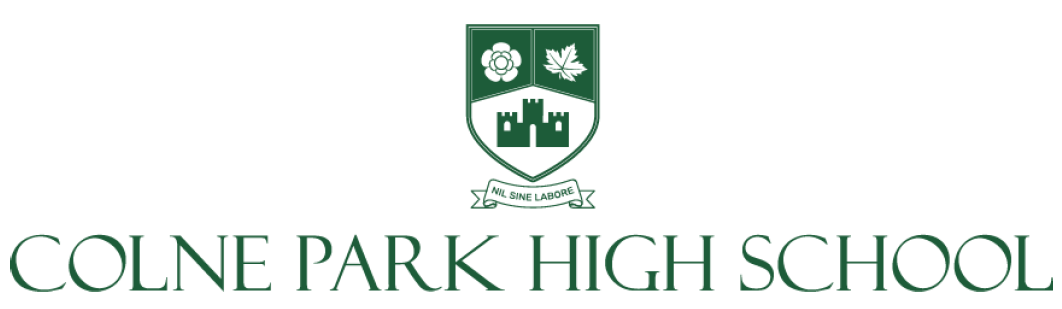  Careers Provider Access StatementOwnership:  Colne Park High School / The Pennine TrustDate updated: April 2023RationaleHigh quality careers education and guidance in school or college is critical to young people’s futures. It helps to prepare them for the workplace by providing a clear understanding of the world of work including the routes to jobs and careers that they might find engaging and rewarding. It supports them to acquire the self-development and career management skills they need to achieve positive employment destinations. This helps students to choose their pathways, improve their life opportunities and contribute to a productive and successful economy.As the number of apprenticeships rises every year, it becomes increasingly important that all young people have a full understanding of all the options available to them post-16 and post-18 including wider technical education options such as T-Levels and Higher Technical Qualifications.Commitment The School is committed to ensuring there is an opportunity for a range of education and training providers to access students, for the purpose of informing them about approved technical education qualifications and apprenticeships.  Park High School is fully aware of the responsibility to set students on the path that will secure the best outcome which will enable them to progress in education and work and give employers the highly skilled people they need. That means acting impartially, in line with the statutory duty, and not showing bias towards any route, be that academic or technical. Park High School endeavours to ensure that all students are aware of all routes to higher skills and are able to access information on technical options and apprenticeships (The Department of Education, July 2021: “Baker Clause”: supporting students to understand the full range of education and training options, and the Provider Access Legislation, January 2023).Aims The School’s policy for Access to other education and training providers has the following aims: To develop the knowledge and awareness of our students of all career pathways available to them, including technical qualifications and apprenticeships. To support young people to be able to learn more about opportunities for education and training outside of school before making crucial choices about their future options. To reduce drop out from courses and avoid the risk of students becoming NEET (Young people not in education, employment, or training).Student Entitlement Park High School fully supports the statutory requirement for students to have direct access to other providers of further education training, technical training, and apprenticeships.  The school will comply with the new legal requirement to put on at least six encounters with providers of approved technical education qualifications or apprenticeships. This will be done in assemblies in National Apprenticeship Week and National Careers Week, in addition to providers attending careers events at school or at each Trust school. Development This policy has been developed and is reviewed annually by the Careers Leader and Line Manager (Scott Panaro /Matthew Calvert – Careers Leader/Assistant Headteacher) based on current good practice guidelines by the Department for Education. Links with other policies It supports and is underpinned by key school policies including those for Careers, Child Protection, Equality and Diversity, and SEND.Equality and Diversity Access to other providers is available and promoted to allow all students to access information about other providers of further education and apprenticeships. Park High School is committed to encouraging all students to make decisions about their future based on impartial information. Requests for accessRequests for access should be directed to Scott Panaro, Careers Leader. Scott Panaro may be contacted by telephone or email, spanaro@parkhigh.penninetrust.org , Tel 01282 865200. Grounds for granting requests for accessAccess will be given for providers to attend during school assemblies, timetabled Careers or PSHE lessons, and Careers or Raising Aspirations events that The School is arranging. Students may also travel to visit another provider as part of the trip to be organised in partnership with Park High School.Details of premises or facilities to be provided to a person who is given accessThe School will provide an appropriate room or assembly hall to be agreed. All rooms have computers, projectors and screens provided. Computer rooms can also be arranged. The Careers Leader or Careers Adviser will organise this, working closely with the provider to ensure the facilities are appropriate to the audience.  Appropriate safeguarding checks will be carried out.  Providers will be met and supervised by a member of the Careers Team who will facilitate.Live/Virtual encountersThe School will consider live online encounters with providers where requested, and these may be broadcast into classrooms or the school assembly hall. Technology checks in advance will be required to ensure compatibility of systems. Parents and Carers Parental involvement is encouraged, and parents may be invited to attend the events to meet the providers. Management The Careers Leader coordinates all provider requests and is responsible to his senior management line manager. Complaints ProcedureAny complaints about this policy should be raised to Mr M Calvert Assistant Headteacher, email:  mcalvert@parkhigh.penninetrust.orgMr M Calvert will raise the complaint to Mrs C Eulert, Headteacher of Park High School.Monitoring review and evaluation The Policy is monitored and evaluated annually via the Headteacher and Governors.Policy Coordinator: Scott Panaro Policy Reviewed: April 2024Appendix Providers who have been invited into Park High School to date include: Burnley CollegeNelson and Colne CollegeTraining 2000North Lancs Training Group  Themis Apprenticeships Craven CollegeThemisDestinations of previous pupils from Park High School include: Burnley CollegeNelson and Colne CollegeCraven CollegeClitheroe Grammar 6th FormHarrogate Army Foundation College 